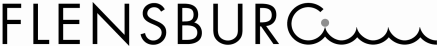 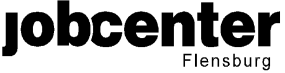  Das Kind geht zur Schule und ist bereits 15 Jahre alt. Ich lege diesem Antrag daher eine Schulbescheinigung bei.Ich beantrage: 	die Übernahme der Kosten für Ausflüge oder Klassenfahrten der Schule oder Kindertageseinrichtung 	einen Zuschuss für den Kauf von Schulmaterial
 	Kosten für den Kauf einer Schülermonatskarte (Sozialticket) 	einen Gutschein für Nachhilfe für das Fach/die Fächer  ____________________________ 	einen Gutschein für das gemeinschaftliche Mittagessen in der Schule, Kindertageseinrichtung oder bei Tageseltern 	Teilhabeleistungen - Mitmachen in den Bereichen Sport, Kultur und FreizeitIch bekomme für das oben genannte Kind folgende (Sozial-)Leistungen:(Kopie vom Bescheid beifügen) Arbeitslosengeld II (BG-Nr.: _______________________________)	 Wohngeld und Kindergeld  Kinderzuschlag 						 	 Sozialhilfe  Leistungen nach dem Asylbewerberleistungsgesetz			 Keine (Sozial-)Leistungen Kinder- und Jugendhilfe Ich bin damit einverstanden, dass für die Prüfung des Anspruches notwendige Auskünfte über den Leistungsbezug beim Jobcenter, der Wohngeldstelle, dem Einwanderungsbüro oder der Familienkasse eingeholt werden dürfen. Diese Einwilligung kann ich jederzeit mit Wirkung für die Zukunft widerrufen. Das Bildungspaket ist für Kinder, Jugendliche und junge Erwachsene, die Arbeitslosengeld II, Sozialgeld, Kinderzuschlag, Wohngeld, Sozialhilfe oder Leistungen nach dem Asylbewerber-leistungsgesetz bekommen.Die Bildungsleistungen (Nummern 1 bis 5) gibt es für Kinder und Schülerinnen und Schüler, die noch nicht 25 Jahre alt sind. Auszubildende mit einem eigenen Gehalt erhalten diese Leistungen nicht. Teilhabeleistungen (Nummer 6) erhalten alle Kinder und Jugendlichen, die noch nicht 18 Jahre alt sind. ► Nummer 1: Ausflüge oder KlassenfahrtenDie entstehenden Kosten müssen von der Schule oder Kindertageseinrichtung rechtzeitig bestätigt werden. Passende Vordrucke gibt es bei den Schulen oder Kindertageseinrichtungen und im Internet (www.flensburg.de oder www.jobcenter-flensburg.de). Legen Sie die Bestätigung der Kosten bitte beim Jobcenter Flensburg oder bei der Stadt Flensburg vor.► Nummer 2: Schulmaterial (sogenannter Schulbedarf)Für jedes Schulkind werden jedes Jahr 104 Euro am 1. August und 52 Euro am 1. Februar ausgezahlt. Hiervon kann Schulmaterial bezahlt werden (zum Beispiel Hefte und Stifte).► Nummer 3: SchülermonatskarteIst der Weg zur Schule weiter als 2 Kilometer beziehungsweise ab der 5. Klasse weiter als 4 Kilometer? Das Jobcenter Flensburg oder die Stadt Flensburg übernehmen die Kosten für ein Sozialticket. Sie können in der Mobilitätszentrale in der Holmpassage am ZOB (Holm 39 in 24937 Flensburg) ein Sozialticket für 25 Euro pro Monat kaufen. Berechtigt zum Kauf eines Sozialtickets sind alle Inhaberinnen und Inhaber eines Sozialpasses mit Erstwohnsitz in Flensburg. Der Sozialpass ist bei der Beschäftigungs- und Qualifizierungsgesellschaft Flensburg (BeQua) in der Nikolaistraße 3 in 24937 Flensburg erhältlich. Die Übernahme der Kosten kann hierbei aber nur für den jeweils bewilligten Zeitraum erfolgen. ► Nummer 4: Nachhilfe (Lernförderung für Schülerinnen und Schüler)Sind die Leistungen in einem Schulfach schwach ausreichend oder schlechter? Die Schule muss dies dem Jobcenter Flensburg oder der Stadt Flensburg rechtzeitig bestätigen, damit die Kosten für Nachhilfe für eine begrenzte Zeit übernommen werden können. Passende Vordrucke gibt es bei den Schulen und im Internet (www.flensburg.de oder www.jobcenter-flensburg.de). ► Nummer 5: MittagessenIsst das Kind in einer Kindertageseinrichtung oder bei Tageseltern beziehungsweise das Schulkind in der Schule zu Mittag? Dann werden die anfallenden Kosten durch das Jobcenter Flensburg oder die Stadt Flensburg übernommen. Sie erhalten einen Gutschein. Diesen geben Sie bitte dort ab, wo das Kind zu Mittag isst.► Nummer 6: Teilhabeleistungen - Mitmachen in den Bereichen Sport, Kultur und FreizeitFür jedes Kind gibt es 15 Euro pro Monat. Zum Beispiel für das Mitmachen im Sportverein, beim Musik- oder Tanzunterricht, bei einer in Gemeinschaft ausgeübten Freizeitaktivität oder beim Babyschwimmkurs. Der Betrag wird Ihnen überwiesen. Die zweckentsprechende Verwendung ist nach Ablauf des Bewilligungszeitraumes nachzuweisen (z.B. Kontoauszüge für Mitgliedsbeiträge, Eintrittskarten, Bescheinigung des Leistungserbringers). Wird die zweckentsprechende Verwendung nicht nachgewiesen, erfolgen in diesen Fällen die Teilhabeleistungen zukünftig nur noch in Form eines Gutscheins! Ferner können die Leistungen zurückgefordert werden. Teilhabeleistungen gelten nicht für schulische Angebote.Wo stelle ich den Antrag? Wer ist für mich zuständig?Antrag auf Leistungenfür Bildung und Teilhabe („Bildungspaket“)Antragsdatum (Behörde):Eingangsdatum (Behörde):Prüfvermerk (Behörde):Prüfvermerk (Behörde):Prüfvermerk (Behörde):Vor- und Nachname des AntragstellersGeburtsdatumAnschriftE-MailTelefonVor- und Nachname des KindesGeburtsdatumGeburtsortMeine Bankverbindung:  	Name der Bank:DEBICBICBICBICBICBICBICBICBICBICBICBICIBANIBANIBANIBANIBANIBANIBANIBANIBANIBANIBANIBANIBANIBANIBANIBANName und Anschrift der Schule oder Kindertageseinrichtung, die das Kind besucht           KlasseName und Anschrift der Schule oder Kindertageseinrichtung, die das Kind besucht           KlasseName der Schule, Kindertageseinrichtung oder der Tageseltern (wo das Kind zu Mittag isst)XXDatumUnterschrift (und, bei Bezug von Wohngeld oder Kinderzuschlag, der Person, die das Kindergeld bezieht)Unterschrift (und, bei Bezug von Wohngeld oder Kinderzuschlag, der Person, die das Kindergeld bezieht)Hinweise zum „Bildungspaket“Sie bekommen für das im Antrag genannte Kind Arbeitslosengeld II oder keine laufenden (Sozial-)LeistungenSie bekommen für das im Antrag genannte Kind Wohngeld, Kinderzuschlag, Sozialhilfe oder eine Asylbewerberleistungzuständig istzuständig istJobcenter FlensburgTeam Bildung und TeilhabeWaldstraße 224939 FlensburgTelefon: 0461-819-700Fax: 0461-819-401E-Mail: jobcenter-flensburg.but@jobcenter-ge.deStadt FlensburgSoziale Sicherung – Bildung und TeilhabeRathausplatz 124937 FlensburgTelefon: 0461-85-0Fax: 0461-85-2645
E-Mail: bafoegbut@flensburg.deWeitere Informationen und Ansprechpartner unter www.flensburg.de oder www.jobcenter-flensburg.deWeitere Informationen und Ansprechpartner unter www.flensburg.de oder www.jobcenter-flensburg.de